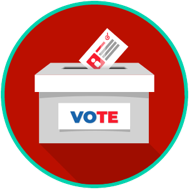 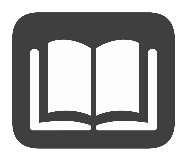 Более половины населения Земли живет при авторитарных или частично свободных правительствах, лишено всех гражданских свобод и не имеет возможности свободно участвовать в управлении государством. Наиболее фундаментальный принцип выборов заключается в том, что они должны отражать волю народа. Свободные и честные выборы являются важнейшим компонентом любой подлинно демократической страны. Недоверие к выборам может стать причиной конфликта. Когда граждане голосуют, страна должна гарантировать, что каждый голос точно подсчитан и имеет равную значимость. Понятие «свободный» означает отсутствие вмешательства, а «честный» — стандарты, действующие в отношении избирательных мероприятий.Основные принципы американской конституционной республики включают свободные и честные выборы, признание их результатов и мирную передачу власти. В демократическом обществе выборы проводятся регулярно и являются одним из основных инструментов активизации и расширения политического участия. Для проведения свободных и честных выборов не должно существовать препятствий, затрудняющих голосование. Стандарты должны соблюдаться до, во время и после избирательного процесса. К основным характеристикам свободных и честных выборов относятся приведенные ниже.Всеобщее избирательное право для всех граждан, имеющих право голоса.Законы, устанавливающие стандарты регистрации, процесса голосования, подсчета голосов и других аспектов выборов.Должностные лица и кандидаты на выборах несут ответственность за соблюдение законности.Возможность для любого имеющего право гражданина баллотироваться на выборную должность.Защита свобод как кандидатов на выборах, так и избирателей, таких как: свобода самовыражения, свобода печати и свобода собраний.Источники: Свободные и честные выборы. Принципы демократии. (без даты). Получено 17 ноября 2022 года по адресу https://www.principlesofdemocracy.org/election-dem  Агентство США по международному развитию. (без даты). Поддержка свободных и честных выборов: демократия, права человека и управление — архив (2012–2017 гг.). Агентство США по международному развитию. Получено 17 ноября 2022 года по адресу https://www.usaid.gov/democracy/supporting-free-and-fair-elections  